ПОСТОЯННАЯ  КОМИССИЯ ПО  ВОПРОСАМ ПЛАНИРОВАНИЯ  ЗАСТРОЙКИ  ТЕРРИТОРИЙ,ГОРОДСКОГО ДИЗАЙНА И АРХИТЕКТУРЫ______________№_______________на №_________от________________┌						┐ПРОТОКОЛзаседания комиссии                                                от 15.11.2018г.                         11.00 Каб. 307ПРИСУТСТВУЮЩИЕ:1. Киреев В.А.2. Александрочкин А.Ю.3. Варещенко В.И.4. Шеремет А.Г.Отсутствовали: Крикливый Н.Ф.– председатель комиссии                          Гиганов Б.В.В заседании комиссии приняли участие: и.о. начальника управления архитектуры и градостроительства Шайденко М.А., заместитель начальника управления архитектуры и градостроительства Касимов М.М.ПОВЕСТКА ДНЯ1. Рассмотрение детального плана территорий в границах улицы Михаила Грушевского, улицы Бугаевской, улиц Строительной, переулка Строительного и железнодорожного пути в г. Одессе. 1. Информацию о детальном плана территорий в границах улицы Михаила Грушевского, улицы Бугаевской, улиц Строительной, переулка Строительного и железнодорожного пути в г. Одессе представил и.о. начальника управления архитектуры и градостроительства Шайденко М.А. (информация прилагается).ВЫСТУПИЛИ: Киреев В.А., Шеремет А.Г. Варешенко В.И., Александрочкин А.Ю.После обсуждения, принимая во внимание наличие полного, необходимого пакета документов,КОМИССИЯ РЕШИЛА: рекомендовать вынести на рассмотрение исполнительного комитета Одесского городского совета проект решения «Об утверждении детального плана территорий в границах улицы Михаила Грушевского, улицы Бугаевской, улиц Строительной, переулка Строительного и железнодорожного пути в г. Одессе».Голосование: «ЗА»- единогласноРешение принято.Секретарь комиссии                                                      В.А. Киреев 	ОДЕСЬКА 	МІСЬКА РАДА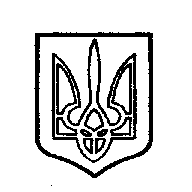 ОДЕССКИЙ ГОРОДСКОЙ СОВЕТ65004, м.Одеса, пл.Думська,165004, г.Одесса, пл.Думская,1